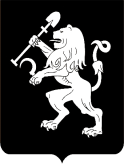 АДМИНИСТРАЦИЯ ГОРОДА КРАСНОЯРСКАРАСПОРЯЖЕНИЕОб утверждении схем границ прилегающих территорий, на которых не допускается розничная продажа алкогольной продукции, для открытых (определенных) или закрытых в течение года детских и образовательных организаций или учреждений, медицинских организаций, объектов спорта, оптовых и розничных рынков, вокзалов, мест массового скопления граждан, мест нахождения источников повышенной опасности, объектов военного назначения на территории города КрасноярскаВ соответствии с Федеральными законами от 22.11.1995 № 171-ФЗ                 «О государственном регулировании производства и оборота этилового спирта, алкогольной и спиртосодержащей продукции и об ограниче- нии потребления (распития) алкогольной продукции», от 06.10.2003                         № 131-ФЗ «Об общих принципах организации местного самоуправления в Российской Федерации», постановлением Правительства Российской Федерации от 27.12.2012 № 1425 «Об определении органами государственной власти субъектов Российской Федерации мест массового скопления граждан и мест нахождения источников повышенной опасности, в которых не допускается розничная продажа алкогольной              продукции, а также определении органами местного самоуправления границ прилегающих к некоторым организациям и объектам территорий, на которых не допускается розничная продажа алкогольной продукции», постановлением администрации города от 19.09.2014 № 591 «Об определении минимального значения и способа расчета расстояния от организаций и (или) объектов до границ прилегающих территорий, на которых не допускается розничная продажа алкогольной продукции», руководствуясь ст. 45, 58, 59 Устава города Красноярска, распоряжением Главы города от 22.12.2006 № 270-р:1. Утвердить схемы границ прилегающих территорий, на которых не допускается розничная продажа алкогольной продукции, для открытых (определенных) или закрытых в течение года детских и образо-вательных организаций или учреждений, медицинских организаций, объектов спорта, оптовых и розничных рынков, вокзалов, мест массового скопления граждан, мест нахождения источников повышенной опасности, объектов военного назначения на территории города Красно-ярска:1) схема границ прилегающих территорий, на которых не допускается розничная продажа алкогольной продукции, муниципального             бюджетного дошкольного образовательного учреждения «Детский              сад № 78» по адресу: ул. Обороны, 2 б, согласно приложению 1;2) схема границ прилегающих территорий, на которых не допускается розничная продажа алкогольной продукции, муниципального бюджетного образовательного учреждения для детей дошкольного и младшего школьного возраста «Начальная школа – детский сад № 165»               по адресу: пр-ту им. газеты «Красноярский рабочий», 165 б, согласно приложению 2;3) схема границ прилегающих территорий, на которых не допускается розничная продажа алкогольной продукции, муниципального бюджетного дошкольного образовательного учреждения «Детский сад № 5 общеразвивающего вида с приоритетным осуществлением деятельности по физическому направлению развития детей» по адресу: ул. Семафорная, 305, согласно приложению 3;4) схема границ прилегающих территорий, на которых не допускается розничная продажа алкогольной продукции, муниципального бюджетного образовательного учреждения для детей, нуждающихся в психолого-педагогической и медико-социальной помощи «Центр диагностики и консультирования № 1» по адресу: ул. Омская, 38, согласно приложению 4;5) схема границ прилегающих территорий, на которых не допускается розничная продажа алкогольной продукции, муниципального           бюджетного дошкольного образовательного учреждения «Детский             сад № 140 комбинированного вида» по адресу: ул. Октябрьская, 9,           согласно приложению 5;6) схема границ прилегающих территорий, на которых не допус-кается розничная продажа алкогольной продукции, библиотеки-                 филиала № 27 им. Я.М. Свердлова по адресу: ул. Алеши Тимошенкова, 191, согласно приложению 6;7) схема границ прилегающих территорий, на которых не допускается розничная продажа алкогольной продукции, библиотеки-филиала им. Л. Кассиля по адресу: ул. Калинина, 4, согласно приложению 7;8) схема границ прилегающих территорий, на которых не допус-кается розничная продажа алкогольной продукции, библиотеки-                  филиала № 25 им. А.А. Блока по адресу: ул. Академгородок, 21, согласно приложению 8;9) схема границ прилегающих территорий, на которых не допус-кается розничная продажа алкогольной продукции, библиотеки-                      филиала № 10 им. Л.Н. Толстого по адресу: ул. Баумана, 16, согласно приложению 9;10) схема границ прилегающих территорий, на которых не допускается розничная продажа алкогольной продукции, детской библиотеки им. Гены Щукина по адресу: ул. 60 лет Октября, 22, согласно приложению 10;11) схема границ прилегающих территорий, на которых не допускается розничная продажа алкогольной продукции, муниципального бюджетного дошкольного образовательного учреждения «Детский            сад № 100 общеразвивающего вида с приоритетным осуществлением деятельности по художественно-эстетическому направлению развития детей» по адресу: ул. Московская, 3в, согласно приложению 11;12) схема границ прилегающих территорий, на которых не допускается розничная продажа алкогольной продукции, муниципального     автономного образовательного учреждения дополнительного образо-вания детей «Центр детского творчества № 2» по адресу: ул. Побежимова, 44а, согласно приложению 12;13) схема границ прилегающих территорий, на которых не допускается розничная продажа алкогольной продукции, муниципального бюджетного образовательного учреждения «Средняя общеобразовательная школа № 94» по адресу: ул. Московская, 20а, согласно приложению 13;14) схема границ прилегающих территорий, на которых не допускается розничная продажа алкогольной продукции, муниципального бюджетного дошкольного образовательного учреждения «Детский               сад № 249 компенсирующего вида» по адресу: ул. Московская, 12а,             согласно приложению 14;15) схема границ прилегающих территорий, на которых не допускается розничная продажа алкогольной продукции, муниципального бюджетного дошкольного образовательного учреждения «Детский             сад № 219 общеразвивающего вида с приоритетным осуществлением деятельности по социально-личностному направлению развития детей» по адресу: ул. Станочная, 3, согласно приложению 15;16) схема границ прилегающих территорий, на которых не допускается розничная продажа алкогольной продукции, муниципального бюджетного образовательного учреждения «Средняя общеобразовательная школа № 18» по адресу: ул. Урванцева, 10а, согласно приложению 16;17) схема границ прилегающих территорий, на которых не допускается розничная продажа алкогольной продукции, муниципального бюджетного образовательного учреждения «Общеобразовательное уч-реждение лицей № 2» по адресу: ул. Урицкого, 121, согласно приложению 17;18) схема границ прилегающих территорий, на которых не допускается розничная продажа алкогольной продукции, муниципального бюджетного образовательного учреждения для детей, нуждающихся              в психолого-педагогической и медико-социальной помощи «Центр                лечебной педагогики и дифференцированного обучения № 10» по адресу: ул. Шелковая, 11а, согласно приложению 18;19) схема границ прилегающих территорий, на которых не допускается розничная продажа алкогольной продукции, муниципального бюджетного учреждения дополнительного образования «Детская музыкальная школа № 5» по адресу: ул. Декабристов, 22, согласно приложению 19;20) схема границ прилегающих территорий, на которых не допускается розничная продажа алкогольной продукции, муниципального бюджетного дошкольного образовательного учреждения «Детский            сад № 244 общеразвивающего вида с приоритетным осуществлением деятельности по физическому направлению развития детей» по адресу: ул. Тельмана, 47в, согласно приложению 20;21) схема границ прилегающих территорий, на которых не допускается розничная продажа алкогольной продукции, муниципального бюджетного дошкольного образовательного учреждения «Детский                 сад № 260 общеразвивающего вида с приоритетным осуществлением деятельности по художественно-эстетическому направлению развития детей» по адресу: ул. Академика Павлова, 43, согласно приложению 21;22) схема границ прилегающих территорий, на которых не допускается розничная продажа алкогольной продукции, муниципального бюджетного образовательного учреждения «Средняя общеобразова-тельная школа № 90» по адресу: ул. Павлова, 24, согласно приложе- нию 22;23) схема границ прилегающих территорий, на которых не допускается розничная продажа алкогольной продукции, муниципального бюджетного образовательного учреждения «Средняя общеобразова-тельная школа № 108 с углубленным изучением отдельных предметов»               по адресу: ул. Тельмана, 13, согласно приложению 23;24) схема границ прилегающих территорий, на которых не допускается розничная продажа алкогольной продукции, муниципального бюджетного образовательного учреждения «Средняя общеобразовательная школа № 22» по адресу: ул. Тельмана, 29а, согласно приложению 24;25) схема границ прилегающих территорий, на которых не допускается розничная продажа алкогольной продукции, муниципального бюджетного дошкольного образовательного учреждения «Детский                 сад № 3» по адресу: ул. Партизана Железняка, 18а, согласно приложению 25;26) схема границ прилегающих территорий, на которых не допускается розничная продажа алкогольной продукции, муниципального бюджетного дошкольного образовательного учреждения «Детский             сад № 273 общеразвивающего вида с приоритетным осуществлением деятельности по физическому направлению развития детей» по адресу: ул. Парижской коммуны, 46а, согласно приложению 26;27) схема границ прилегающих территорий, на которых не допускается розничная продажа алкогольной продукции, библиотеки-                филиала № 3 им. А.С. Пушкина, библиотеки-филиала им. В. Дубинина по адресу: ул. Юности, 22, согласно приложению 27;28) схема границ прилегающих территорий, на которых не допускается розничная продажа алкогольной продукции, муниципального бюджетного дошкольного образовательного учреждения «Детский             сад № 278 общеразвивающего вида с приоритетным осуществлением деятельности по художественно-эстетическому направлению развития детей» по адресу: ул. им. газеты «Пионерская правда», 11, согласно приложению 28;29) схема границ прилегающих территорий, на которых не допускается розничная продажа алкогольной продукции, библиотеки-                филиала № 7 им. Н.Г. Чернышевского по адресу: ул. 8 Марта, 18,             согласно приложению 29;30) схема границ прилегающих территорий, на которых не допускается розничная продажа алкогольной продукции, Центральной городской библиотеки им. А.М. Горького по адресу: ул. Перенсона, 23,                   согласно приложению 30;31) схема границ прилегающих территорий, на которых не допускается розничная продажа алкогольной продукции, библиотеки-                филиала «Лукоморье» по адресу: ул. Диктатуры пролетариата, 40а,           согласно приложению 31;32) схема границ прилегающих территорий, на которых не допускается розничная продажа алкогольной продукции, муниципального бюджетного учреждения дополнительного образования «Детская музыкальная школа № 10» по адресу: ул. Быковского, 12, стр. 1, согласно приложению 32;33) схема границ прилегающих территорий, на которых не допускается розничная продажа алкогольной продукции, муниципального бюджетного дошкольного образовательного учреждения «Детский                сад № 5 общеразвивающего вида с приоритетным осуществлением деятельности по физическому направлению развития детей»» по адресу: ул. Семафорная, 303, согласно приложению 33.2. Настоящее распоряжение опубликовать в газете «Городские         новости» и разместить на официальном сайте администрации города.Заместитель Глава города –руководитель департамента социально-экономическогоразвития                                                                                          С.А. Сетов04.03.2015№ 11-эк